泌阳县双庙街乡党史学习教育简    报第5期百年党史告诉我们六个“为什么”               双庙街乡开展第七次党史集中学习教育4月25日，双庙街乡组织党员干部开展第七次党史集中学习。乡党委副书记曹恒谦同志带领大家共同学习《百年党史告诉我们六个“为什么”》。乡政府全体党员、各村第一书记、驻村工作队长、支书参加学习。曹书记从百年党史告诉我们“中国共产党为什么能”、“马克思主义为什么行”、“中国特色社会主义为什么好”、“信仰的味道为什么甜”、“艰苦奋斗的本色为什么美”、“党的靠山和底气为什么强”六个方面深刻剖析党史学习的意义。从曹书记的讲课中，我们深刻感受到了中国共产党的伟大和人民群众的伟大力量，更加坚定了我们全心全意为人民服务的决心。乡党委书记刘广超同志强调，要牢牢把握学党史、悟思想、办实事、开新局的要求，真正以党史着凉前行之路、以党史洗涤心灵之尘、以党史激发奋进之力。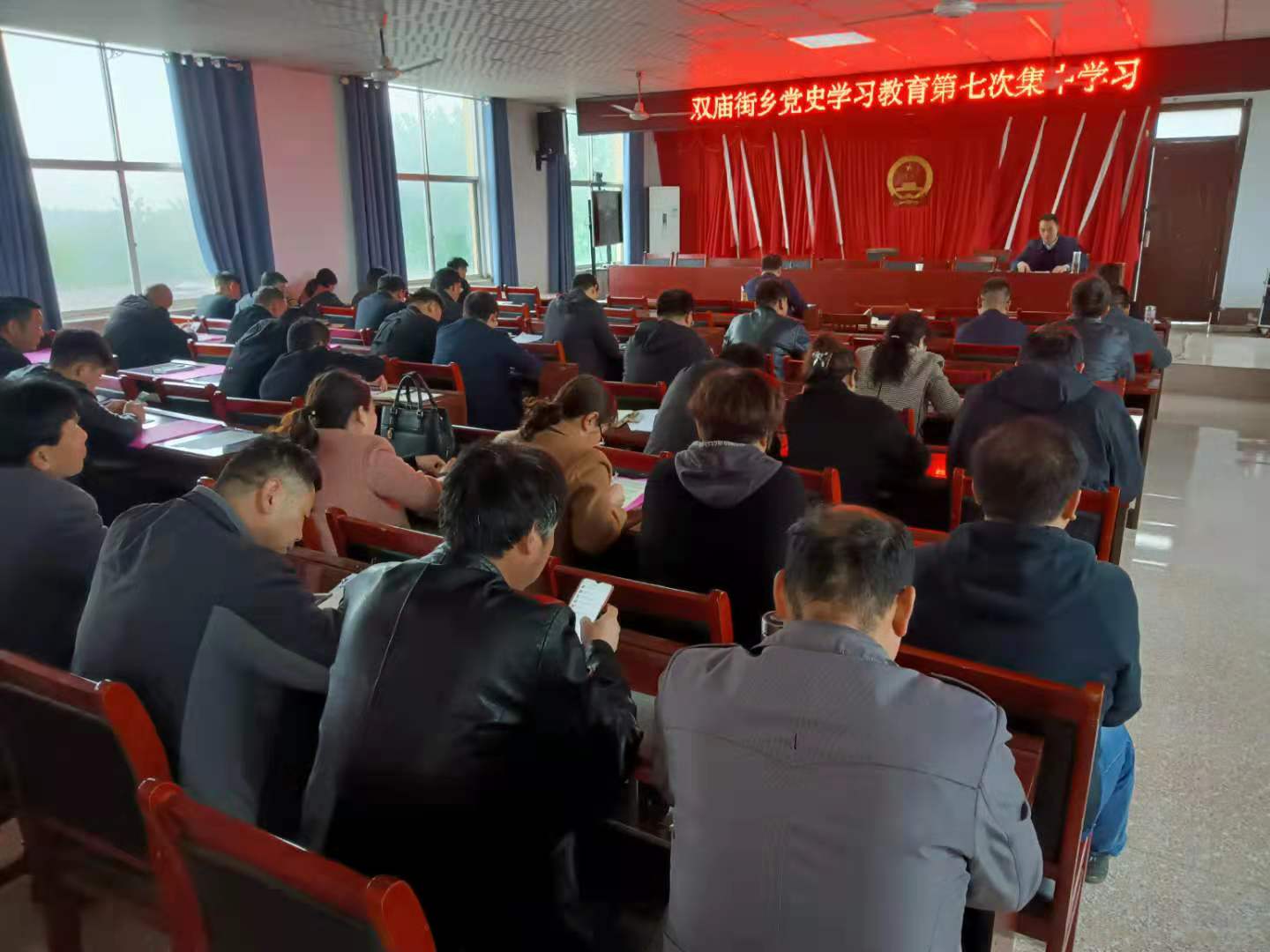 中共双庙街乡党委党史学习教育领导小组办公室2021年4月26日